Dodatky k ebooku DBC:Vytvoření databáze MDF (jen studenti denního studia)Přidat nový objekt (Item) do Solution Explorer (Add, New Item)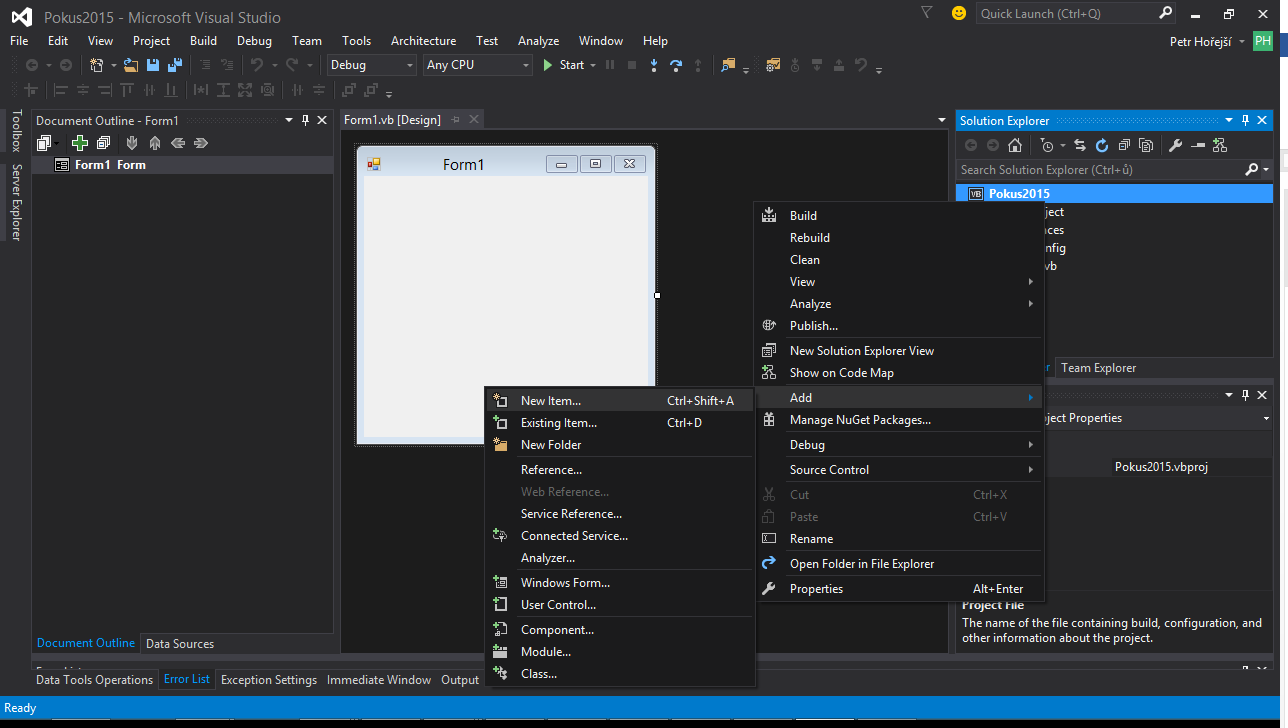 Zvolit Service based Database a pojmenovat (Name – zvolit *.mdf)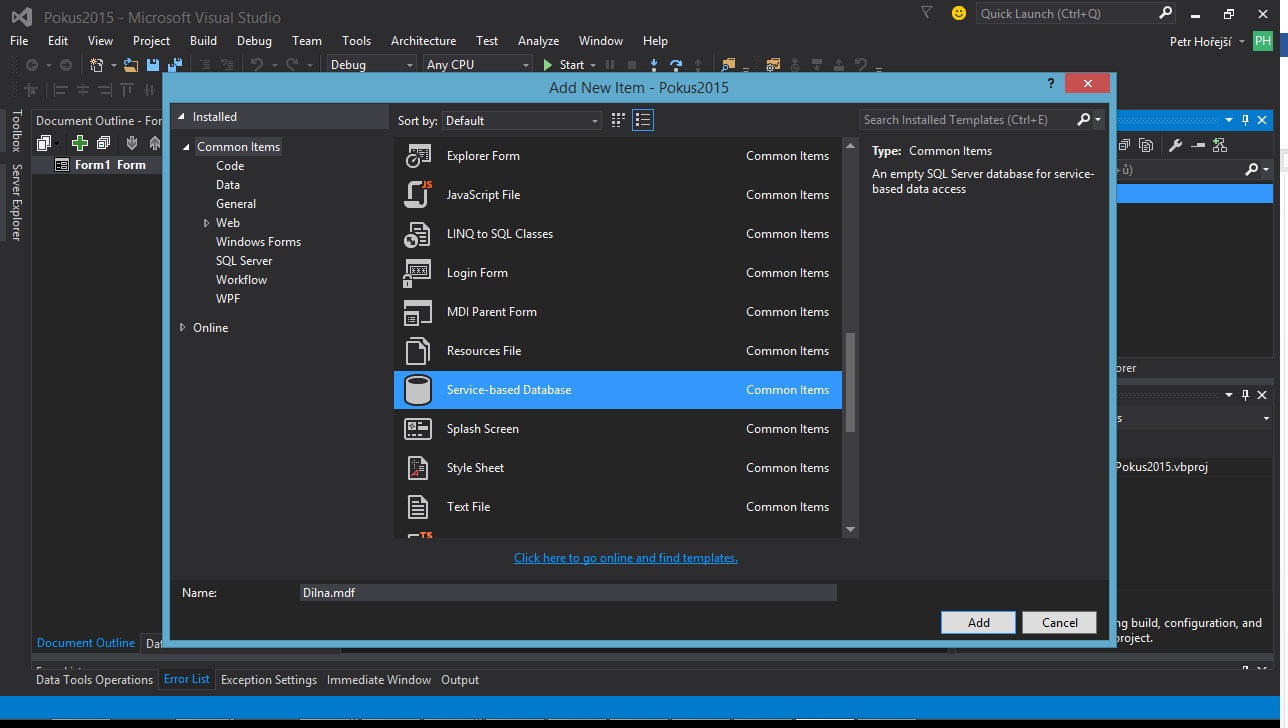 II.) Vytvoření tabulek (jen studenti denního studia)Na panelu Server Explorer (pokud není vidět zobrazit pomocí View, Server Explorer), zalozit pod Dilna.mdf, Tables novou tabulku (Add New Table)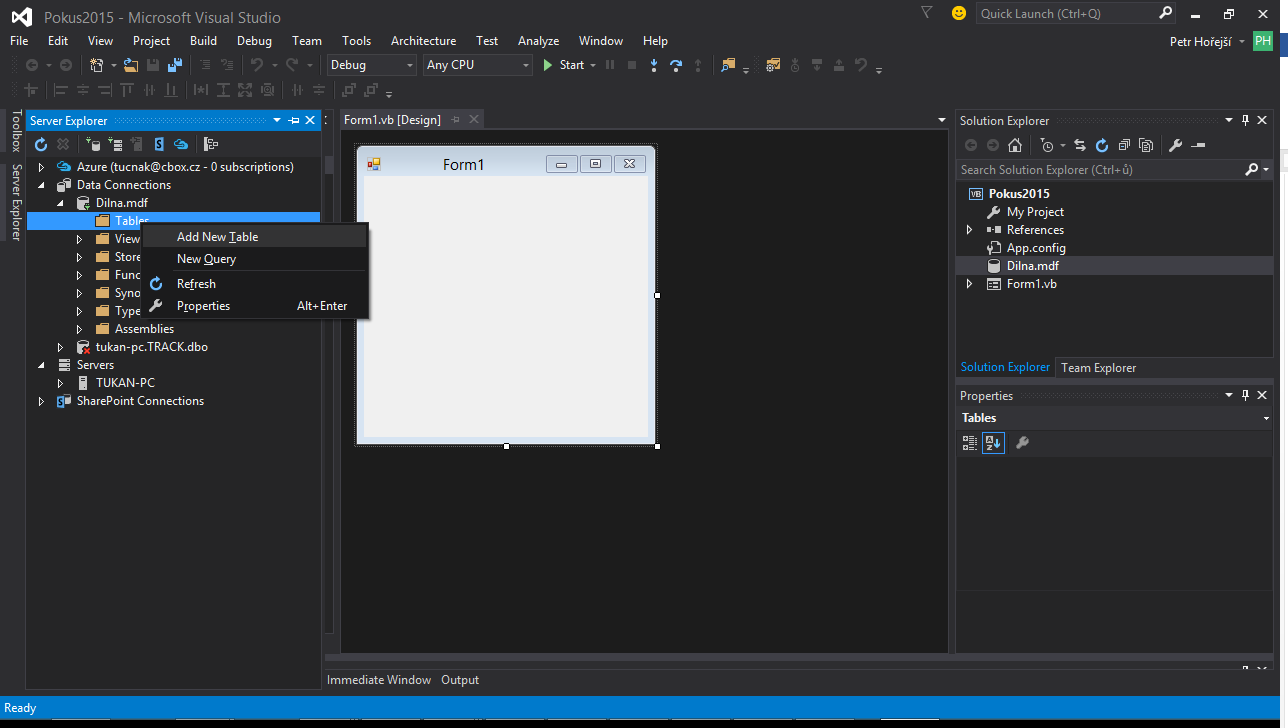 Připravit pomocí tvůrce skript CREATE TABLE – vytvoř tabulku a klepnout na Update database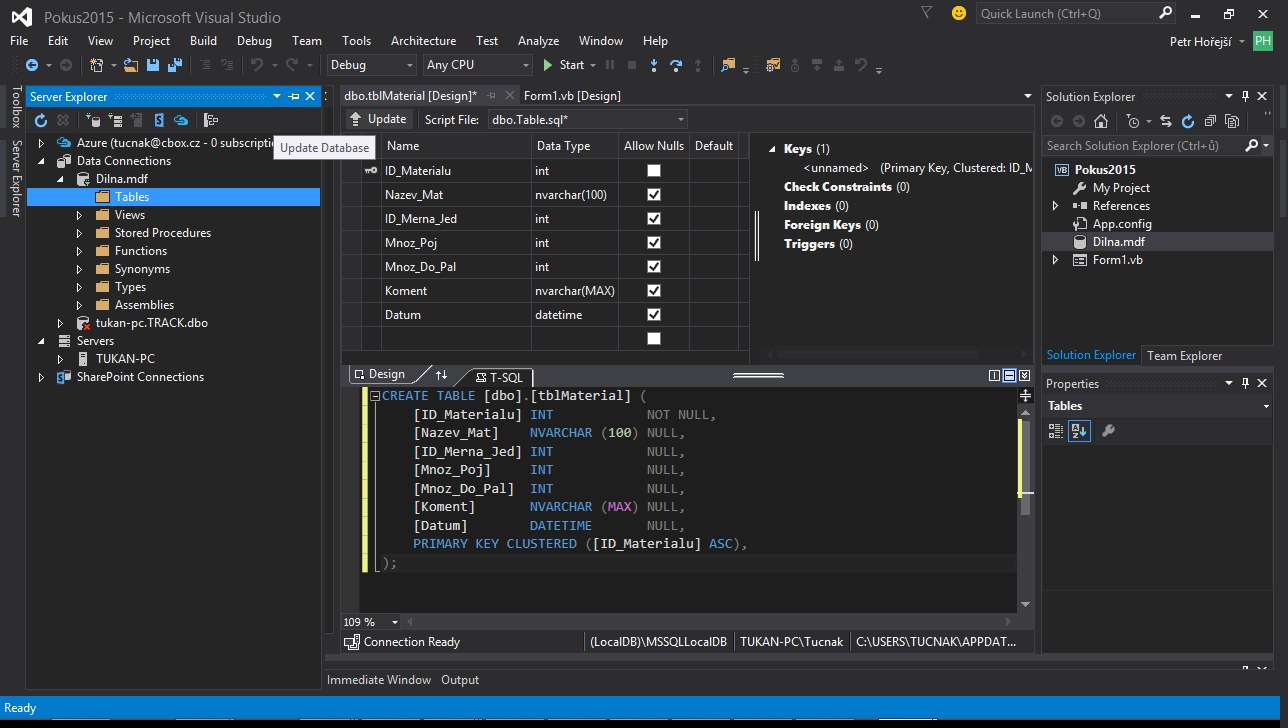 Ještě jednou potvrdíme Update Database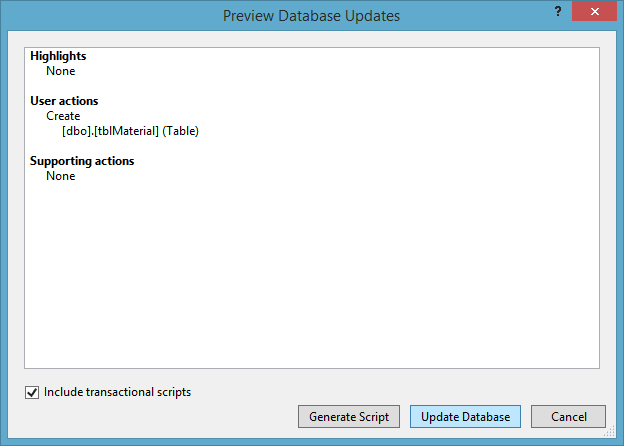 V Server Explorer ji hned neuvidíme, je třeba kliknout na Refresh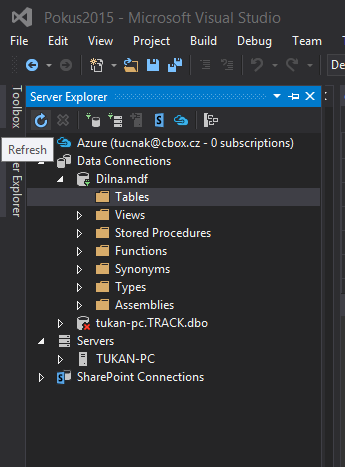 Stejně vytvoříme tabulku s měrnými jednotkami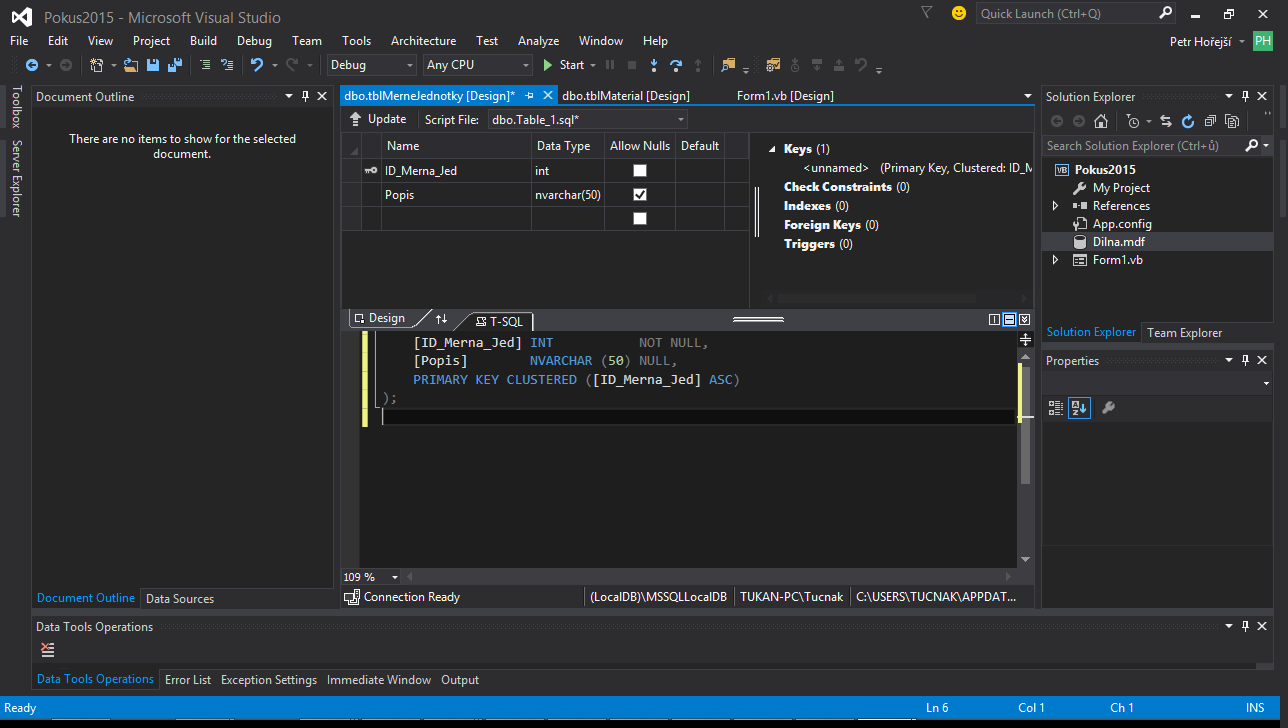 Z tabulky tblMaterial je potřeba vytvořit vazbu na tabulku tblMerneJednotky, vytvoříme tedy v tabulce tblMaterial cizí klíč na atributu ID_Merna_JedOtevřeme znovu návrhové zobrazení tabulky tblMaterial (Open Table Deifinition)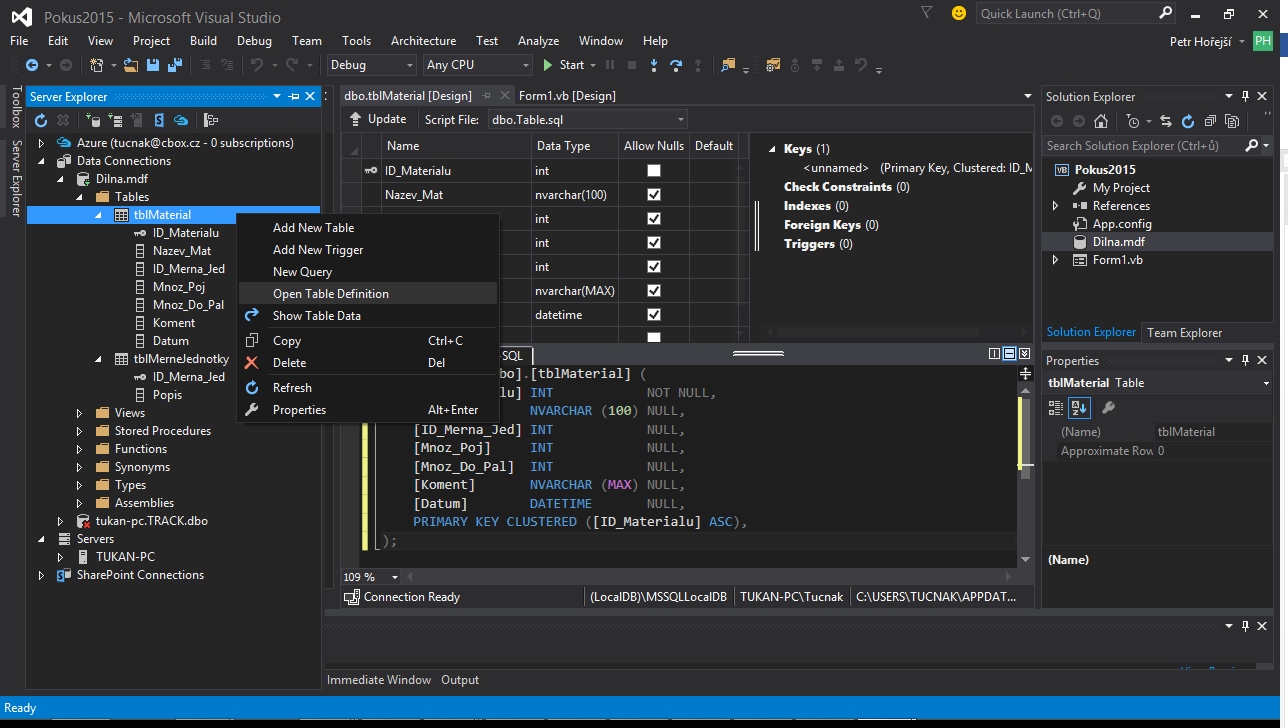 Přidáme odkaz na cizí klíč – ve skupině Foreign Keys klikneme pravým tlačítkem a zvolíme možnost Add New Foreign Key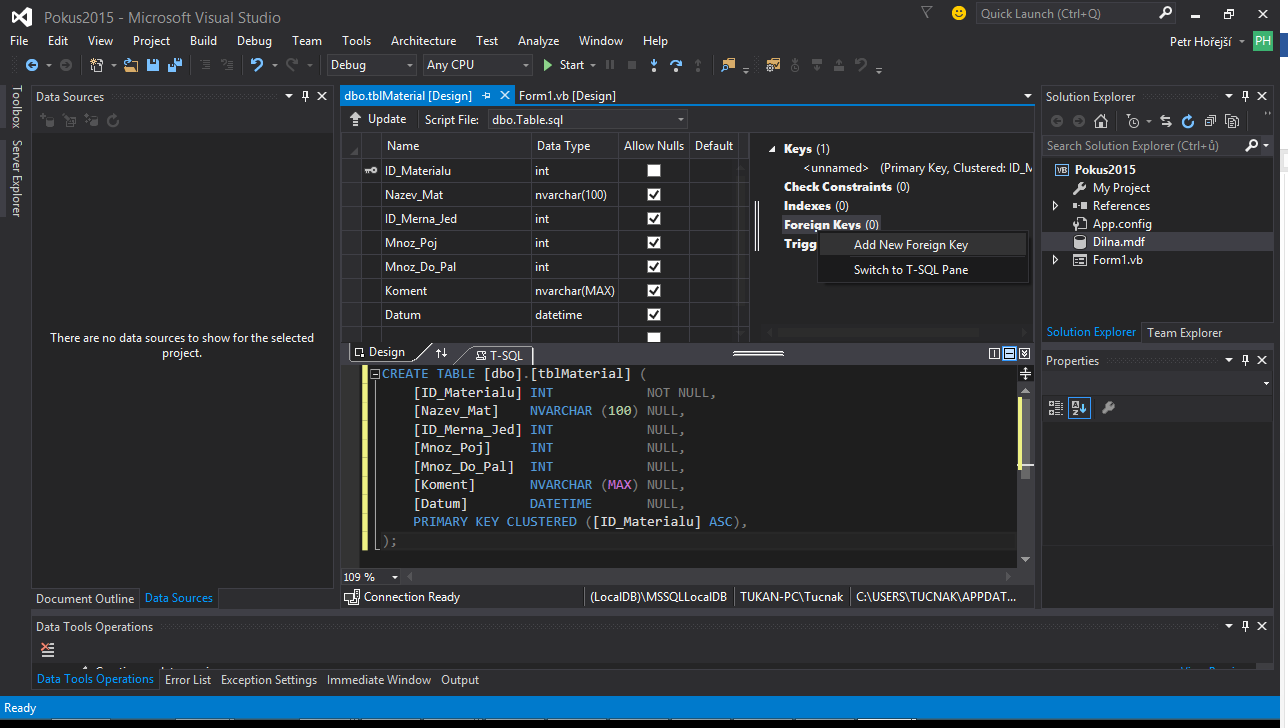 Nový cizí klíč pojmenujeme a povšimneme si přidaného skriptu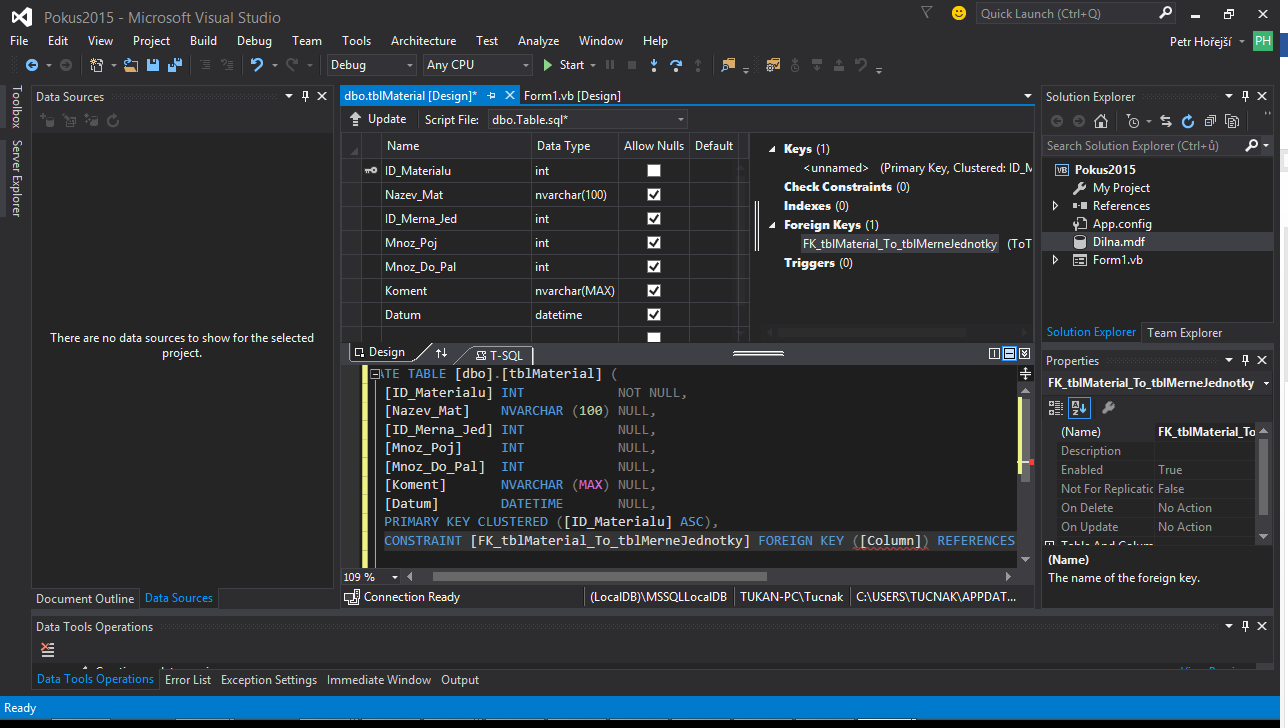 Kde upravíme názvy sloupců a cílové tabulky, celý skript, bude vypadat takto:CREATE TABLE [dbo].[tblMaterial] (    [ID_Materialu] INT            NOT NULL,    [Nazev_Mat]    NVARCHAR (100) NULL,    [ID_Merna_Jed] INT            NULL,    [Mnoz_Poj]     INT            NULL,    [Mnoz_Do_Pal]  INT            NULL,    [Koment]       NVARCHAR (MAX) NULL,    [Datum]        DATETIME       NULL,    PRIMARY KEY CLUSTERED ([ID_Materialu] ASC),    CONSTRAINT [FK_tblMaterial_To_tblMerneJednotky] FOREIGN KEY ([ID_Merna_Jed]) REFERENCES [dbo].[tblMerneJednotky] ([ID_Merna_Jed]));Klikneme a potvrdíme Update a Update DatabaseObdobným způsobem vytvoříme i další skripty:CREATE TABLE [dbo].[tblStavyPalet] (    [ID_Stav_Pa] INT           NOT NULL,    [Popis]      NVARCHAR (50) NULL,    PRIMARY KEY CLUSTERED ([ID_Stav_Pa] ASC));CREATE TABLE [dbo].[tblTypyPalet] (    [ID_Typ_Palety] INT           NOT NULL,    [Popis]         NVARCHAR (50) NULL,    PRIMARY KEY CLUSTERED ([ID_Typ_Palety] ASC));CREATE TABLE [dbo].[tblPalety] (    [ID_Palety]     INT            NOT NULL,    [ID_Typ_Palety] INT            NULL,    [ID_Stav_Pa]    INT            NULL,    [Adr_Ulo]       NVARCHAR (100) NULL,    [ID_Materialu]  INT            NULL,    [Mnoz_Pa]       INT            NULL,    [Koment]        NVARCHAR (MAX) NULL,    PRIMARY KEY CLUSTERED ([ID_Palety] ASC),    CONSTRAINT [FK_tblPalety_tblMaterial] FOREIGN KEY ([ID_Materialu]) REFERENCES [dbo].[tblMaterial] ([ID_Materialu]),    CONSTRAINT [FK_tblPalety_tblStavPalet] FOREIGN KEY ([ID_Stav_Pa]) REFERENCES [dbo].[tblStavyPalet] ([ID_Stav_Pa]),    CONSTRAINT [FK_tblPalety_tblTypyPalet] FOREIGN KEY ([ID_Typ_Palety]) REFERENCES [dbo].[tblTypyPalet] ([ID_Typ_Palety]));III.) Obnovení schématu XSDDůležité: toto je nutné udělat pokaždé, když změníte databázi (ACCDB, MDF, popř. SQL server). DOPORUČUJI VŠE PŘED TÍMTO KROKEM ZAZÁLOHOVAT.Např. Fiktivní ukázka: do tblMerneJednotky bylo přidáno pole KomentarNové pole Komentar (o kterém lokální schéma XSD „ještě neví“) je vidět vlevo na obrázku v okně Server Explorer.Je nutné zavřít VŠECHNA okna (kód i design)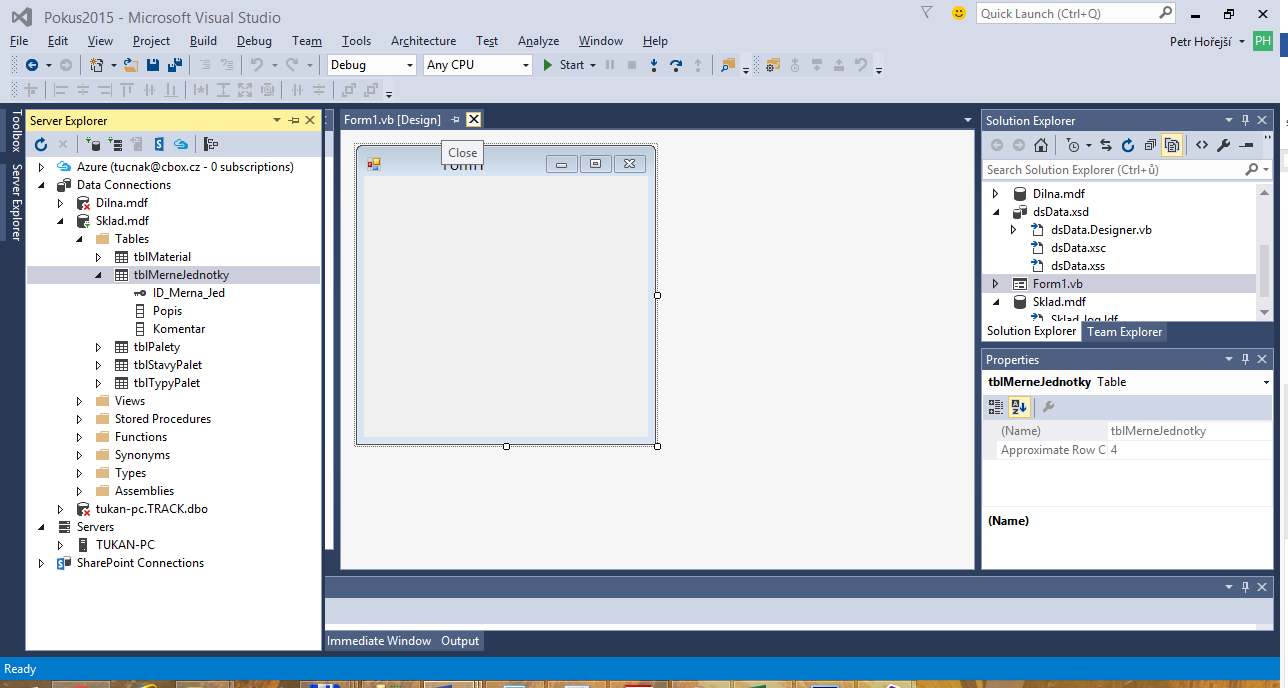 Po zavření všeho se přepněte do okna Data Sources (View, Data Sources). Pokud by zde nebyl seznam tabulek, stačí v Solution Explorer klepnout (jednou, nikoliv otevřít) na soubor XSD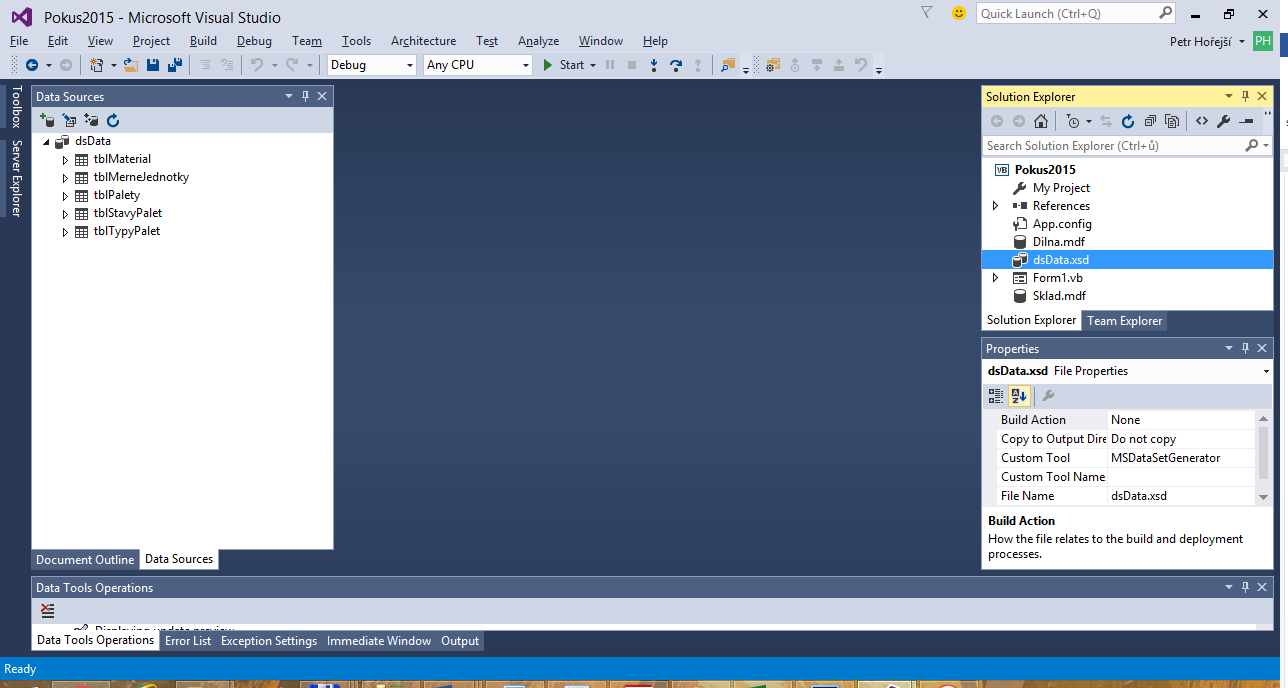 Pravým tlačítkem na DataSet a zvolíme Configure Data Source with Wizard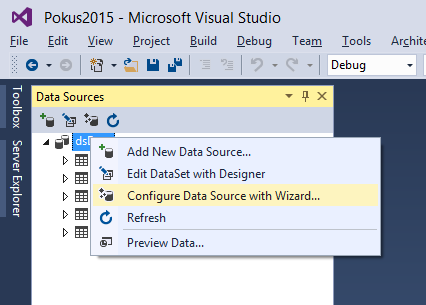 Čtverec u seznamu tabulek značí nesoulad databáze a lokálního schématu XSD (nově přidané pole)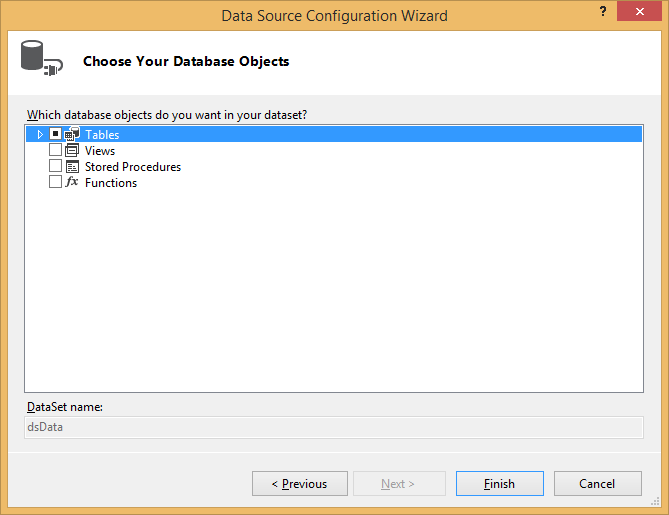 Odznačte všechna pole a klikněte na Finish: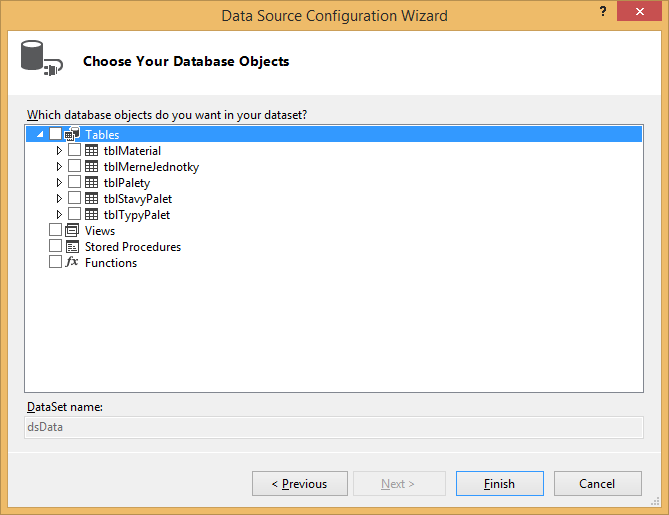 Schéma XSD by se mělo smazat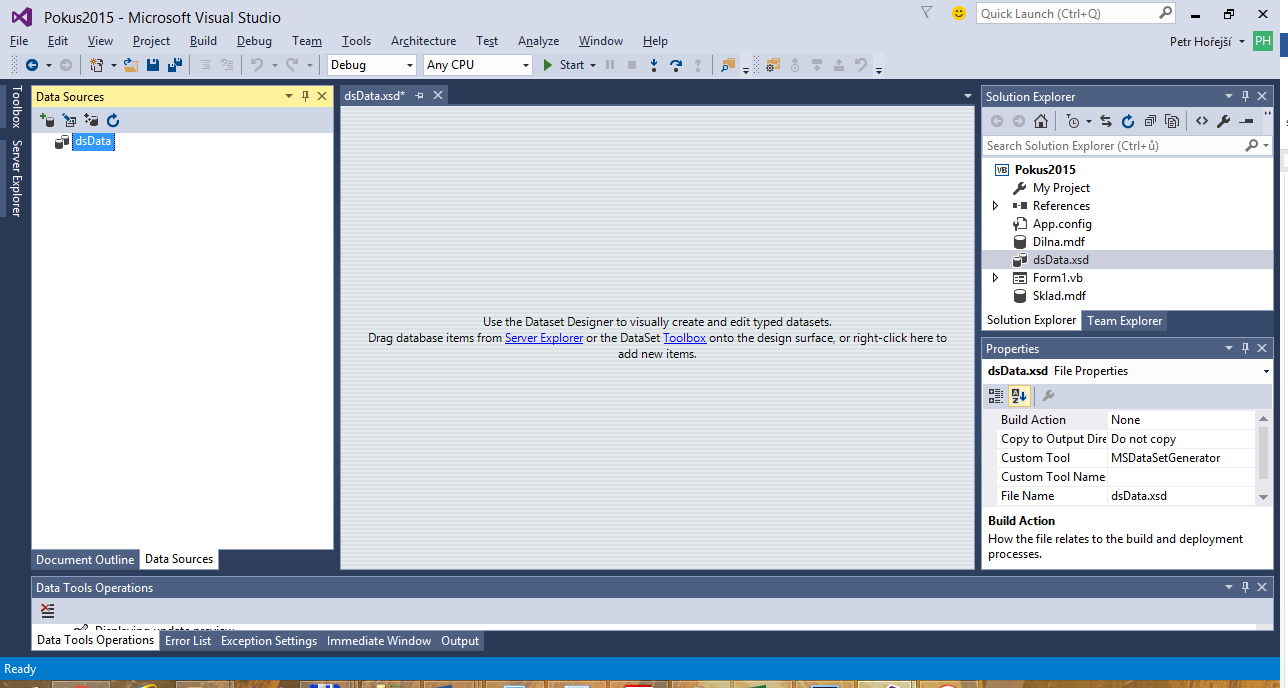 Pomocí průvodce načte znovu pomocí Configure Data Source with Wizard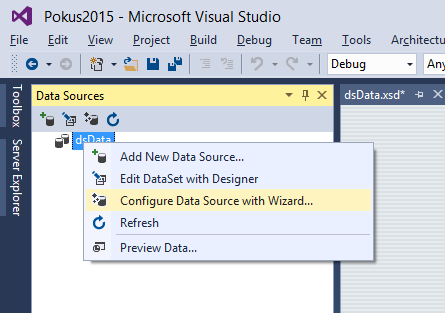 Tentokrát zaškrtneme všechna pole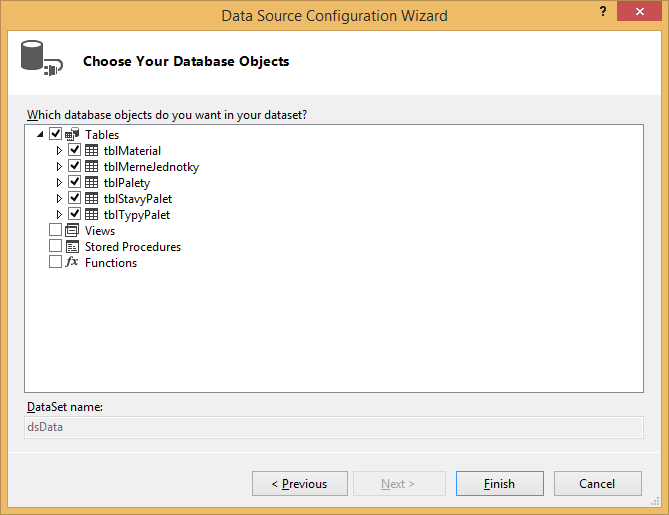 Po kliknutí na Finish je XSD občertveno s i s novým polem Komentar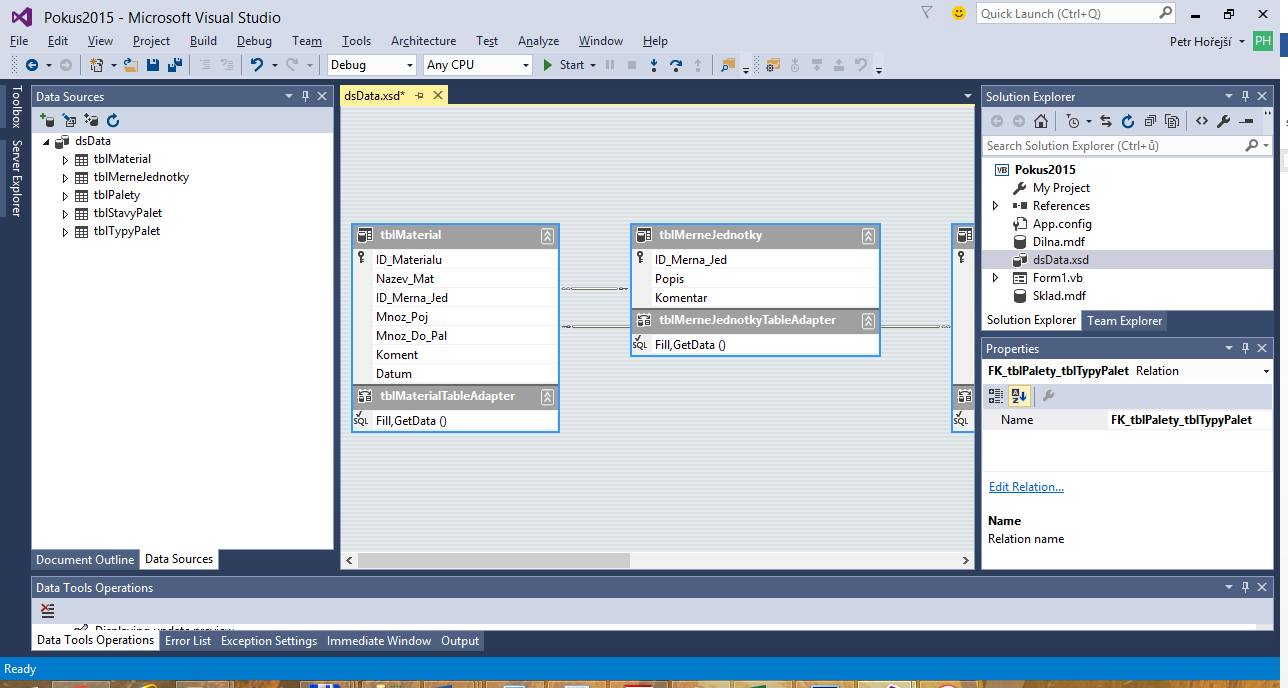 